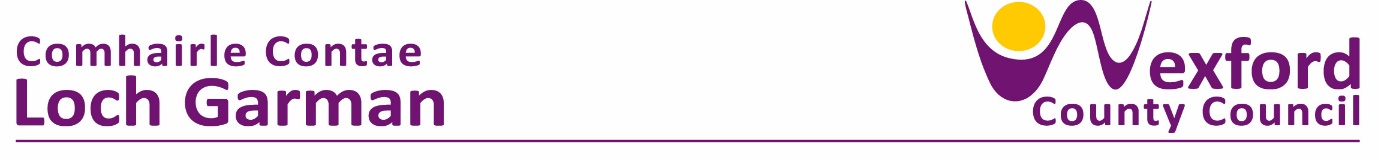 PRESS RELEASE                                                                     14th November 2023Master Plan Proposal for SETU Campus, Schools, Housing, Large Scale Sports and Community Facilities presented at Council Meeting.
Chief Executive of Wexford County Council, Tom Enright presented the Master Plan proposals for the SETU Campus and Large Scale Sports Facilities to the Members of Wexford County Council at their monthly meeting yestreday. The Strategic Land of over 120 acres at Killeens and Clonard, Wexford will also provide over 600 social, affordable and private homes, 2 new schools and community facilities. Following the signing of documents for the compulsory purchase of the lands for a new Southeast Technological University (SETU) campus in January of this year the process is now at an advanced stage. The Campus will serve as a National Centre of Excellence with Wexford County Council leading the preparation of the Master Plan with SETU determining the faculties. The Council also purchased an additional 55 acres of land adjacent to the Loreto School at Killeens from a Receiver.Also announced were proposals for new €20m Multi-Purpose State-of-the-Art Sports and Community Facilities to serve the Community, the new University and Schools.   This included a significant proposal to facilitate the relocation of Wexford FC Stadium and facilities from Ferrycarrig Park to new high-quality facilities in Killeens as it is expected that the planned M11 Olygate to Rosslare Harbour major road scheme will bisect the existing facilities at Ferrycarrig.  Speaking of the Transformational Change Project, Mr Enright said ‘This is a really important development, we don’t just want a state-of-the-art University in Wexford, but we want state-of-the-art large scale sporting facilities as well.  The facilities being proposed will be available to clubs but also to the university and the schools and to the wider community’.Cathaoirleach of Wexford County Council, Councillor John Fleming welcomed the proposals which when completed will be transformational for Wexford Town, County Wexford and the South East Region.  “This is a very important day for Wexford and we must have the ambition to provide educational and sporting facilities on a par with other locations which already have a Technological University Campus and large-scale sporting facilities”.Tony Doyle, CEO  Wexford FC added: ‘This announcement is great news for football in Wexford. We are all delighted to be part of this amazing project, which will be a game changer across all strands of our game. We look forward to working with Wexford County Council, SETU and FAI to deliver this great sporting project for Wexford football and community. We are in the process of forming an alliance with the men's and women's league for the benefit of Wexford football, and this will be a project we are all looking forward to getting under way’Welcoming the announcement, Micheál Martin, County Chairperson, Wexford GAA said: ‘Wexford GAA welcome the proposed development of sporting facilities by Wexford County Council in conjunction with SETU Wexford Campus and WWETB. A key objective within our 2021 strategic plan was to work in conjunction with other stakeholders to develop first class facilities to cater for Gaelic games in the county including the development of all-weather facilities. Our recent partnership with Wexford Camogie/LGFA in respect of our Centre of Excellence is an important aspect of building for the future in an inclusive manner. The growth of our games depends on ensuring access to the best and most modern facilities to all our players. We are committed to working with Wexford County Council and all stakeholders to deliver a campus that all in Wexford in proud of’.ENDS 